Obs:      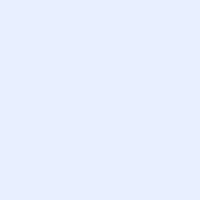 Registro fotográficoMunicípio:            Data: Proprietário:            Telefone: Nome da Propriedade:            Nome da Nascente: Endereço da propriedade:            Nascente Nº Geral: Bacia Hidrográfica:            Nascente Nº Bacia:Local da nascente (microbacia; comunidade):  A nascente está protegida?                       Raio de proteção: Técnico ou representante responsável: Guia local: CoordenadasLatitude:      Longitude:      Altitude:      Fluxo de ocorrênciaLugar de ocorrênciaSurgênciaVegetação da nascente até 50 metrosHerbácea; Capoeirinha (05 a 10 anos); Capoeira (10 a 15 anos); Capoeirão (15 a 30 anos); Vegetação secundária (30 a 60/90 anos);  Braquiária; Monocultura; Outros      Herbácea; Capoeirinha (05 a 10 anos); Capoeira (10 a 15 anos); Capoeirão (15 a 30 anos); Vegetação secundária (30 a 60/90 anos);  Braquiária; Monocultura; Outros      Herbácea; Capoeirinha (05 a 10 anos); Capoeira (10 a 15 anos); Capoeirão (15 a 30 anos); Vegetação secundária (30 a 60/90 anos);  Braquiária; Monocultura; Outros      Degradação do local (nascente)Movimento de massa; Erosão laminar; Erosão em sulcos; Voçoroca; Pisoteio; Outros      Movimento de massa; Erosão laminar; Erosão em sulcos; Voçoroca; Pisoteio; Outros      Movimento de massa; Erosão laminar; Erosão em sulcos; Voçoroca; Pisoteio; Outros      Fonte de poluiçãoEsgotamento animal; Esgotamento residencial; Esgotamento industrial; Lixo;Não identificado      Esgotamento animal; Esgotamento residencial; Esgotamento industrial; Lixo;Não identificado      Esgotamento animal; Esgotamento residencial; Esgotamento industrial; Lixo;Não identificado      Uso da nascenteConsumo humano; Uso animal; Irrigação; Piscicultura; Piscinas; Outros      Consumo humano; Uso animal; Irrigação; Piscicultura; Piscinas; Outros      Consumo humano; Uso animal; Irrigação; Piscicultura; Piscinas; Outros      Ação antrópicaDesmatamento; Pastagem; Queimada; Silvicultura; Cultivo de ciclo longo; Cultivo de ciclo curto; Edificações; Caminhos.Outros      Desmatamento; Pastagem; Queimada; Silvicultura; Cultivo de ciclo longo; Cultivo de ciclo curto; Edificações; Caminhos.Outros      Desmatamento; Pastagem; Queimada; Silvicultura; Cultivo de ciclo longo; Cultivo de ciclo curto; Edificações; Caminhos.Outros      Topo de morroRochoso; Mata natural; Desmatamento; Pastagem; Silvicultura;Culturas de ciclo curto; Culturas de ciclo longo; Outros      Rochoso; Mata natural; Desmatamento; Pastagem; Silvicultura;Culturas de ciclo curto; Culturas de ciclo longo; Outros      Rochoso; Mata natural; Desmatamento; Pastagem; Silvicultura;Culturas de ciclo curto; Culturas de ciclo longo; Outros      